San Rafael Fire Chief Officers’ Association (SRFCOA) - Sacto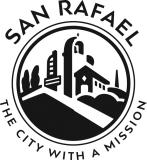 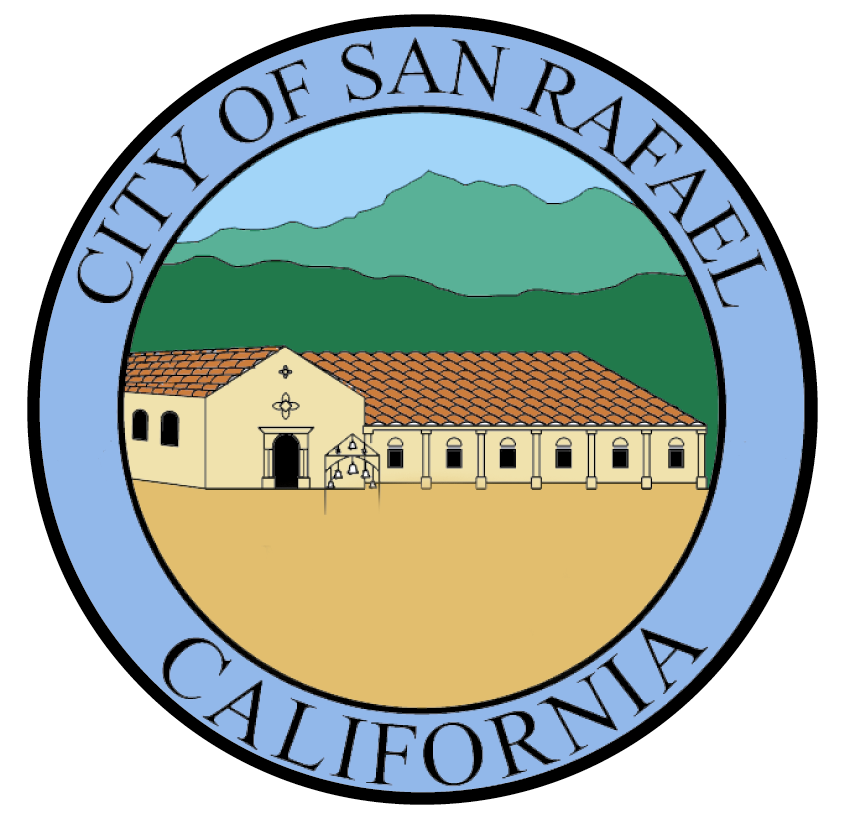 2019 Flexible Benefit Plan Election Form  (El Dorado, Placer, Sacramento, Yolo)  Please submit this form ONLY if you are making changes to your enrollment or if you are enrolling for the first time.  If you have questions on how to complete the form, please contact HR at 485-3391 or human.resources@cityofsanrafael.org. Flex dollar allowances and premium rates are for 2019, however since CalPERS requires prepayment of premiums, the scheduled rate increases go into effect in December of 2018 (for January 2019 coverage).I would like to make the following change to my health enrollment effective Jan 1, 2019 (choose one):Please complete Sections 1-3 below. You will need to complete a CalPERS Health Enrollment form (available on the HR intranet at https://intranet.cityofsanrafael.org/hr/default.aspx) and supply the required documentation as noted in your selection below.Enroll in Health (requires birth/marriage cert or Declaration of Domestic Partnership if enrolling dependents)Change Health PlanAdd Dependent (requires birth/marriage cert or Declaration of Domestic Partnership)Delete Dependent (if applicable, requires Divorce Decree or Termination of Domestic Partnership)Decline/Cancel Coverage (requires signed Waiver of Coverage form)I understand that by signing and submitting this Flexible Benefit Plan form I am making a binding election for a plan year for my benefits and am authorizing a pre-tax payroll deduction from my earnings.  I understand that if I decline the above coverage, I cannot change my mind during the plan year and elect coverage, unless I experience a change in status.Employee Signature: ____________________________________	Date: ______________Last Name:Last Name:Last Name:  First Name:  First Name:  First Name:Address:Address:City:Zip:Phone: E-mail:Section 1 - Determine Flex Dollar Allowance (complete appropriate line only)Section 1 - Determine Flex Dollar Allowance (complete appropriate line only)I am electing “EE Only” Coverage:         $   733.39I am electing “EE + 1” Coverage:         $1,173.42I am electing “EE + Family” Coverage:         $1,525.46I am waiving medical coverage         $   760.00Section 2 - Select Medical CoverageSection 2 - Select Medical Coverage EE only  EE + 1  EE + Family Be sure to check www.calpers.ca.gov to see which plans are offered in your specific zip code.Anthem HMO Select $    946.14 $ 1,892.28$ 2,459.96Be sure to check www.calpers.ca.gov to see which plans are offered in your specific zip code.Anthem HMO Traditional $ 1,178.79 $ 2,357.57 $ 3,064.85 Be sure to check www.calpers.ca.gov to see which plans are offered in your specific zip code.Blue Shield Access+* $    881.01 $ 1,762.02$ 2,290.63Be sure to check www.calpers.ca.gov to see which plans are offered in your specific zip code.Kaiser CA $    687.99 $ 1,375.98$ 1,788.77Be sure to check www.calpers.ca.gov to see which plans are offered in your specific zip code.PERS Choice $    798.58 $ 1,597.16$ 2,076.31Be sure to check www.calpers.ca.gov to see which plans are offered in your specific zip code.PERS Select $    508.68 $ 1,017.36$ 1,322.57*HealthNet SmartCare is no longer available in the Sacramento Region.PERS Care $  1,027.99 $ 2,055.98 $ 2,672.77 *HealthNet SmartCare is no longer available in the Sacramento Region.PORAC (safety only)$    774.00$ 1,623.00$ 2,076.00*HealthNet SmartCare is no longer available in the Sacramento Region.United Healthcare $    928.85 $ 1,857.70$ 2,415.01*HealthNet SmartCare is no longer available in the Sacramento Region.Western Health Advantage $    696.68$ 1,393.36$ 1,811.37Section 3                                                                                                                         Total Flex Dollar AmountSection 3                                                                                                                         Total Flex Dollar AmountEnter Total Flex Dollar Allowance from Section 1$Enter Medical Coverage Election Amount from Section 2$Subtract Line 2 from line 1.  If total is less than zero, the amount shown will be a deducted from your paycheck (per month).  If the total is greater than zero, you will receive this amount in taxable income (“cash back”).$